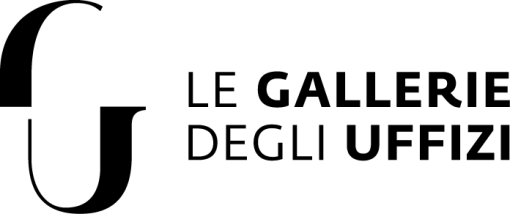 ARCHEOLOGIA AGLI UFFIZICICLO DI INCONTRI DI ARCHEOLOGIA AGLI UFFIZI (giugno-settembre 2018)Auditorium Vasari, ogni mercoledì alle 19.30Giugno06/06 “La tomba del Tuffatore” Gabriel Zuchtriegel, Direttore del Parco Archeologico di Paestum 13/06 “Le collezioni egizie agli Uffizi prima della nascita del Museo Egizio di Firenze” Maria Cristina Guidotti, Polo Museale della Toscana 20/06 “Variazioni dall’antico: Raffaello e Leone X nelle bordure degli arazzi vaticani” Ilaria Romeo, Università degli Studi di Firenze 27/06 “La nascita del Museo Archeologico di Firenze” Carlotta Cianferoni, Polo Museale della Toscana Luglio04/07 “Collezionismo di bronzi a Firenze: dai Medici al Gabinetto dei Bronzi di Luigi Lanzi” Cristiana Zaccagnino, Queen's University, Kingston 11/07 “Dal Medagliere Granducale al Monetiere del Museo Archeologico” Fiorenzo Catalli, Archeologo con specializzazione in numismatica 18/07 “La Chimera di Arezzo: un grande bronzo alla corte mediceo-lorenese” Maria Gatto, Direttore del Museo Archeologico Nazionale G. Cilnio Mecenate, Arezzo 25/07 “Gli Etruschi alla Galleria degli Uffizi” Susanna Sarti, SABAP per la città metropolitana di Firenze e le province di Pistoia e Prato Agosto01/08 “Rome Reborn: Realta' virtuale applicata alla topografia della Roma antica” Bernie Frischer, Indiana University 22/08 “Venti anni di ricerche archeologiche agli Uffizi” Monica Salvini, SABAP per la città metropolitana di Firenze e le province di Pistoia e Prato29/08 “Il ricetto delle iscrizioni e la collezione epigrafica granducale” Alessandro Muscillo (Università di Venezia) Settembre05/09 “La collezione glittica granducale” Riccardo Gennaioli, Opificio delle Pietre Dure 12/09 “Simbolo, arredo, collezione d'arte: le statue antiche nel giardino di Boboli” Gabriella Capecchi, Accademia delle Arti e del Disegno 19/09 “Ritratti femminili di età imperiale agli Uffizi: acconciature e interpretazioni” Laura Buccino, Università degli Studi di Firenze 26/09 “L'Atleta del Museo Archeologico Nazionale di Taranto” Eva degli Innocenti, Direttore del Museo Nazionale di Taranto